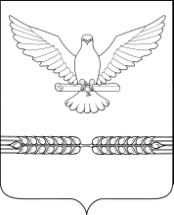 АДМИНИСТРАЦИЯ СТАРОЛЕУШКОВСКОГО СЕЛЬСКОГО ПОСЕЛЕНИЯ ПАВЛОВСКОГО РАЙОНАПОСТАНОВЛЕНИЕ       от 30.12.2022                                                                                            № 239ст-ца СтаролеушковскаяОб утверждении части территории Старолеушковского сельского поселения Павловского района для реализации проектов местных инициатив в 2022 годуВ соответствии с Федеральным законом от 6 октября 2003 года № 131-ФЗ "Об общих принципах организации местного самоуправления в Российской Федерации", постановлением главы администрации (губернатора) Краснодарского края от 6 февраля 2020 года № 70 «О краевом конкурсе по отбору проектов местных инициатив», Уставом Старолеушковского сельского поселения Павловского района, постановляю:Утвердить часть территории Старолеушковского сельского поселения Павловского района для реализации проектов местных инициатив в 2022 году:станица Старолеушковская Старолеушковского сельского поселения Павловского района.Главному специалисту администрации Старолеушковского сельского поселения Павловского района Т.И.Цкиманаури  обеспечить размещение настоящего постановления в установленном порядке на официальном сайте Старолеушковского сельского поселения Павловского района в информационно-телекоммуникационной сети «Интернет».3. Контроль за выполнением настоящего постановления оставляю за собой.4. Постановление вступает в силу со дня его подписания.Глава Старолеушковского сельского поселения Павловского района 						    Р.М.Чепилов				